  Основна школа								                  ПИБ: 102341359„ВУК  КАРАЏИЋ“								                   МБ: 07162332   М а ј и л о в а ц								        Шифра делатности: 8520Деловодни број:756/20    					                                          Телефон: 012-674-008                                                                      У Мајиловцу          								        Факс: 012-674-378Датум: 4.9.2020. године                          				              Е-mail: osmajilovac@gmail.comПРОТОКОЛ О ПОНАШАЊУ ученика, родитеља и запослених у установиза време епидемије корона вирусом / COVID -19Павила за ученике:Када долазите у школу држите дистанцу!Пре него што уђете у школу, са обе ноге згазите на отирач, који се налази на главном улазу у школу и  натопљен је дезинфекционим средством;У школу улазите са маском а стављате је на лице пре улаза у школско двориште;Маску можете да скинете тек када седнете на своје место у учионици и када радите на задатку тј.када не разговарате;Маска се обавезно користи и приликом одговарања и сваког разговора;Маска се обавезно користи и приликом било којег кретања ван клупе, приликом одласка на одмор или тоалет;Пажљиво прочитајте упутство за правилно стављање маске и прање руку а која се налазе на улазу у школу и свим учионицама и тоалетима а затим се придржавајте ;На улазу , у међупростору, је обавезна дезинфекција руку;У школи обавезно држите дистанцу;Држите отворене  прозоре када год је то могуће;Часови трају по 30 минута, свако одељење/група има своју учионицу; Мали одмори служе да ученик промени прибор, уџбенике и да евентуално  оде до тоалета; У тоалету може бити онолико ученика, истовремено, колико има кабина унутра а никако више; Није дозвољено изазити на ходнике за време малих одмора осим ако ученик иде у тоалет; Не смете трчати по учионици, викати; У сваком тоалету и учионици се налази упутство за правилно прање руку и ношење маске као и средства за одржавање хигијене те је потребно придржавати се истих  и користити средства; Обавезно је прање руку пре јела; Не делити међусобно храну и прибор за исхрану; Уз степенице се пењите левом  а силазите десном страном; Ако осетите било какве симптоме прехладе или заразе вирусом, јавите се одељенском старешини и останите код куће; Ако се ученик осети лоше за време наставе потребно је да се обрати предметном наставнику а он ће предузети одговарајуће мере и издвојити ученика из одељења у одговарајући простор за изолацију; Добро је имати са собом влажне марамице са алкохолом или неко дезинфекционо средство када излазите из аутобуса или уносите храну.Правила  за родитеље:У обавези сте да, поред одељенских старешина, дете упутите у све специфичности епидемије корана вируса (симптоме, последице, важност редовног одржавања хигијене );У обавези сте да, поред школе, обезбедите дезинфекциона средства свом детету када је у школи и превозу до куће;У обавези сте да обавестите одељенског старешину када приметите да ваше дете има било какве симптоме прехладе или вируса и да га не доводите у школу;Обезбедите детету маску за ношење у школи и превозу до куће;Родитељ треба свако јутро да провери телесну температуру свом детету пред полазак у школу;Особе које доводе дете у школу не улазе у школу већ дете прате до улаза у школску зграду или до капије школског дворишта и обавезно носе заштитну маску тако да покрива нос, уста и браду;Правила за наставно особље:Обавезно проверите телесну температуру пред полазак у школу сваког јутра;2. Обавезно је ношење заштитне маске од самог уласка у школско двориште, на часу, за време дежурства и приликом комуницирања са осталим запосленима у установи;3. У обавези сте да обезбедите потребну дистанцу између ученика за време часа као и након часа до одласка у аутобус (дежурни наставници);4. Поштујте потребну дистанцу у комуникацији са ученицима, другим запосленим и родитељима ученика;5. О ученику, у соби за изолацију до доласка родитеља, потребно је да брине једна особа користећи маску и рукавице, а просторију након одласка родитеља очистити и дезинфиковати;6. Надлежна особа у школи, коју је имановао директор, обавештава надлежни институт/завод за јавно здравље о особи која има сомптоме респираторне инфекције са сумњом на инфекцију Covid 19.Правила за ненаставно особље:Обавезно проверите телесну температуру пред полазак на посао сваког јутра; Обавезно је ношење заштитне маске од самог уласка у школско двориште,  и приликом комуницирања са осталим запосленима у установи, ученицима и родитељима;Пре поделе ужине ученицима обавезно обрисати алкохолом површине на којима ће се служити храна;Постарати се да постоји потребна дистанца између ученика када преузимају доручак и док доручкују;Да деца оперу руке пре јела;Деци нагласити да међусобно не деле храну и прибор за исхрану;Постарати се да ученици носе заштитне маске и буду на дистанци у школском дворишту и у школи, као и до уласка у аутобус;У случају да ученик није понео маску у школу, обезбедити му нову за тај дан;Након наставе и одласка ученика и наставног особља темељно очистити алкохолом и дезинфекционим средствима учионице, ходнике и остале просторије у установе како би ујутро ученике сачекала чиста школа:                                                                                                                    Директор школе                                                                                                                 Бранкица  Макуљевић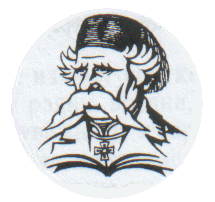 